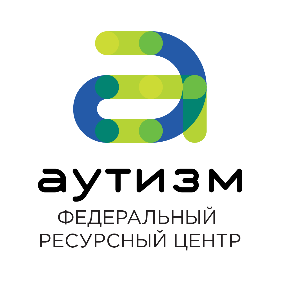 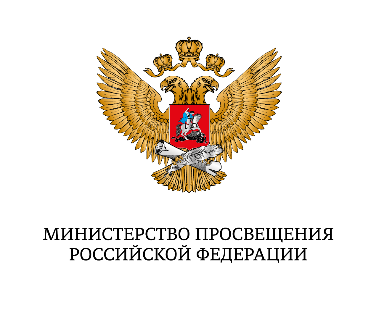 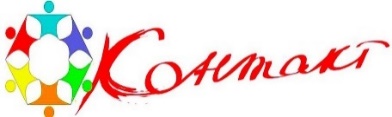 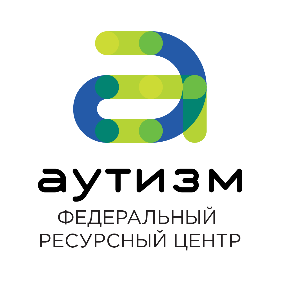 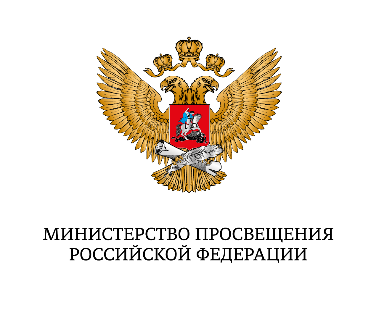 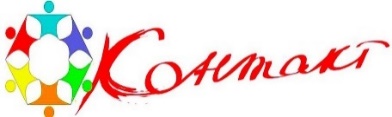 Уважаемые родители!Приглашаем Вас принять участие в вебинаре«Организация обучения детей с РАС в соответствии с ФАОП НОО обучающихся с ОВЗ: Что такое ФАОП НОО? Что в себя включает ФАОП НОО? Как организуется обучение детей в соответствии с ФАОП НОО?».В 2023 году утверждены федеральные адаптированные образовательные программы для обучающихся с ОВЗ (ФАОП) для трех уровней образования: дошкольного, начального и основного общего. Образовательным организациям, где учатся дети с ОВЗ, необходимо разработать на основе ФАОП свои АООП и утвердить их к 01.09.2023 г.В начале учебного года в рамках консультативного вебинара обсудим, что такое федеральная адаптированная образовательная программа начального общего образования для обучающихся с ограниченными возможностями здоровья (ФАОП НОО ОВЗ), в чем ее необходимость и содержание. В процессе встречи слушатели смогут получить ответы на вопросы от экспертов.29 августа 2023 г. в 10.30 (Мск)Ссылка для подключения к вебинару:https://pruffme.com/landing/u2284246/tmp1692781821(доступ в комнату вебинара откроется за 10 минут до начла мероприятия)Ведущие вебинара:Сергей Николаевич Панцырь, руководитель консультативно-диагностической службы Федерального ресурсного центра по организации комплексного сопровождения детей с РАС МГППУ (ФРЦ МГППУ).Елена Вячеславовна Багарадникова, ведущий эксперт РОО помощи детям с РАС «Контакт».Ольга Викторовна Загуменная, учитель начальных классов, методист Федерального ресурсного центра по организации комплексного сопровождения детей с РАС МГППУ (ФРЦ МГППУ).